新 书 推 荐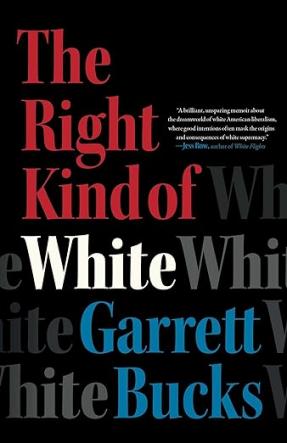 中文书名：《白人的正确打开方式》英文书名：The Right Kind of White 作    者：Garrett Bucks出 版 社：S&S代理公司：ANA/Zoey页    数：239页出版时间：2024年3月代理地区：中国大陆、台湾审读资料：电子稿类    型：传记回忆录内容简介：一本认真思考白人问题的启示性回忆录加勒特·巴克斯(Garrett Bucks)的父母一代就力求上进，他则从小在自由的环境中成长，一直以来颇为自己追求成为“好白人”而感到自豪。这种白人把自己的特权视为责任，而非负担；这种白人被其他肤色的人群视为种族同盟的典范；甚至在白人内部，这样的人也是人人效仿的对象，都希望自己向这样的形象趋近，变得“更好”。但正是加勒特对“善良”的痴迷阻碍了他建立有意义的关系，尤其是与自己肤色相同的人。《白人的正确打开方式》描绘了加勒特在追求这种理想白人形象的过程中经历的智力和情感上的一切、付出的代价，以及他为弥合与他曾经想要远离的人之间的鸿沟所做的工作。作者简介：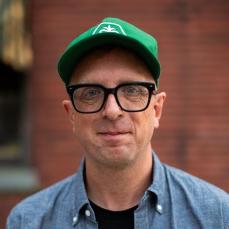 加勒特·巴克斯（Garrett Bucks）是Barnraisers项目的创始人，该项目已经培训了近1000名参与者，组织以白人为主的社区，争取种族和社会正义。他也是颇受欢迎的时事通讯《白页》（The White Pages）的作者。他来自蒙大拿州，现与妻子和两个孩子住在威斯康星州密尔沃基市。《白人的正确打开方式》是他的第一本书。媒体评价：“人们很容易把自我鞭笞误认为是自省。对别人进行这种自我鞭笞要容易得多——并误认为这种行为实际上是在拆除白人特权。加勒特·巴克斯两者都干过，他心知肚明。但他也知道，可以有另一种前进方式：一种与白人斗争的方式，当然，自我宽恕并不是斗争核心。这正是《白人的正确打开方式》一书探讨的主题，是任何准备好真正从事这项工作的人必读的书。”——安妮·海伦·彼得森（ANNE HELEN PETERSON），《不能扯平》（Can’t Even）的作者“《白人的正确打开方式》是一部有趣、诚实、必要的对美国种族、社区和归属感的深刻审视。加勒特·巴克斯从自己的自我意识和身份开始，颠覆了“行善”的自由主义的概念，提出了关于社区种族和美国归属感的尖锐问题。这本书是所有善意的白人想要做得更好，建立更好社区的重要读物。加勒特写了一本不可或缺的手册，帮助我们了解自己和社区，以及我们如何归属于社区，如何让社区变得更好。”——利茨·楞次（LYZ LENZ），《美国前妻》（This American Ex-Wife）的作者“《白人的正确打开方式》可以被称为《男子气概的正确打开方式》或《中产阶级进步主义者的正确打开方式》，也就是说，这本书是对我们经常扮演自己角色的方式的突击检查，而不是探讨最深刻、却最不清晰的关于爱和正义的认识。加勒特以一种全新的、令人惊讶的方式讲述了一个熟悉的故事——白人、行善者的成长。这本书充满了温柔、幽默和对集体心态的痛苦，肯定会引导许多人走上快乐、自我反省的道路。”——考特妮·马丁 (Courtney E. Martin)，美国女性主义者，作家，演说家以及社会和政治活动家，《公共学习》（Learning in Public）和《新富裕》（The New Better Off）的作者感谢您的阅读！请将反馈信息发至：版权负责人Email：Rights@nurnberg.com.cn安德鲁·纳伯格联合国际有限公司北京代表处	北京市海淀区中关村大街甲59号中国人民大学文化大厦1705室, 邮编：100872电话：010-82504106,   传真：010-82504200公司网址：http://www.nurnberg.com.cn书目下载：http://www.nurnberg.com.cn/booklist_zh/list.aspx书讯浏览：http://www.nurnberg.com.cn/book/book.aspx视频推荐：http://www.nurnberg.com.cn/video/video.aspx豆瓣小站：http://site.douban.com/110577/新浪微博：安德鲁纳伯格公司的微博_微博 (weibo.com)微信订阅号：ANABJ2002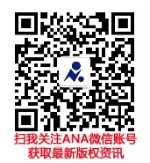 